17/2016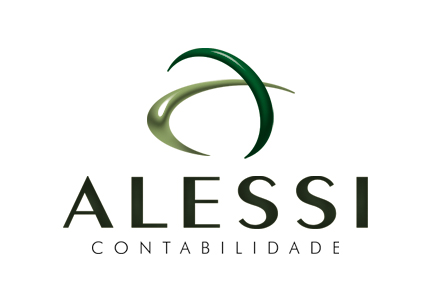     AGENDA INFORMATIVAPARA NÓS CONTABILIDADE É ISSO: Passar o dia acompanhando os seus negócios com suas metas e sua gente!!!IMPORTANTE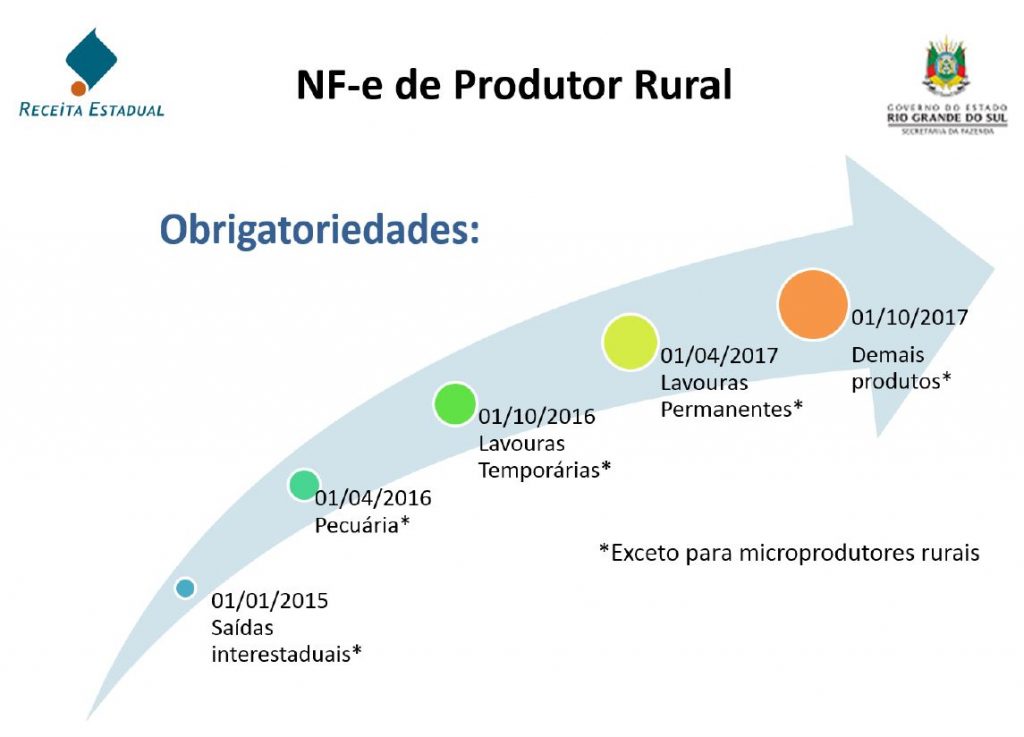 PARCELAMENTO DE DÉBITOSA empresa que possui parcelamento de tributos Federais ou Estaduais, e deixar de pagar três parcelas, perde automaticamente o mesmo. Frederico Westphalen-RS, 12 de Setembro de 2016ALESSI CONTABILIDADE